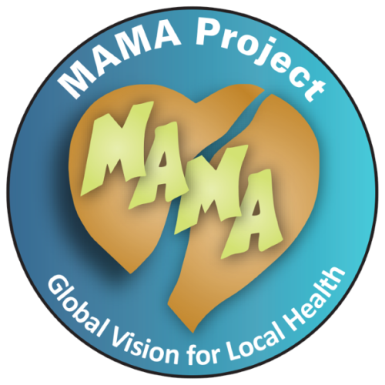 Blood SugarSukari ya damu